RULES FOR SCIENTIFIC DRAWINGS andDIAGRAMS: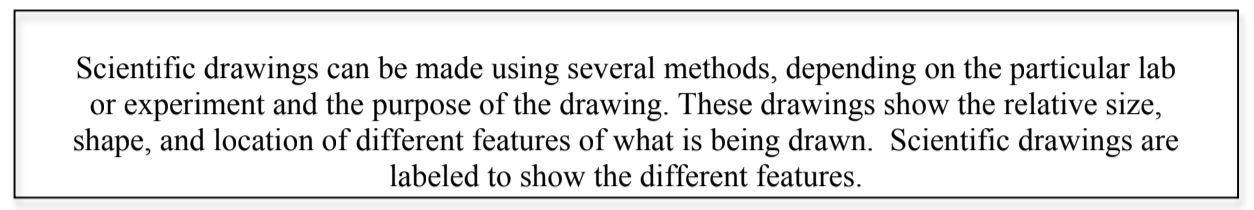 Use the following guidelines to help make your scientific drawing as clear as possible:• Use pencil• Use color• Pay attention to detail• Title your drawing at the top center of the page with a     descriptive title.• If you want to do multiple views you may do so on another   page or neatly on the same page.• Put your name, class, and date in the top RIGHT hand    corner• Use a ruler to draw label lines• Do not use arrows for label lines• Label lines do not cross each other• Label lines should point to the center of the structure being    labeled• Print all labels horizontally• Print, do not write in cursive• Label around the drawingDescriptions of What You Included in Your Design and WHY:You will need to draw the digestive system in detail and to scale. You need to label each organ and give a brief description of the function. You can use an A4 paper to draw your diagram. Color in your organs.